Lesson 1-3a Homework PracticePerfect Squares & Square RootsFind each root.	1. 			2. 			3. 				4. 	5. 			6. 			7. 				8. 	9. 			10. 			11. 			12. ALGEBRA Solve each equation. Check your solution(s).	13. 			14. 			15. 	16. 		17. 			18. 	19. 	GARDENING Moesha has 196 pepper plants that she wants to plant in square formation. How many pepper plants should she plant in each row?	20. 	RESTAURANTS A new restaurant has ordered 64 tables for its outdoor patio. If the manager arranges the tables in a square formation, how many will be in each row?GEOMETRY The formula for the perimeter of a square is P = 4s, where s is the length of a side. Find the perimeter of each square.	21.					22.				23.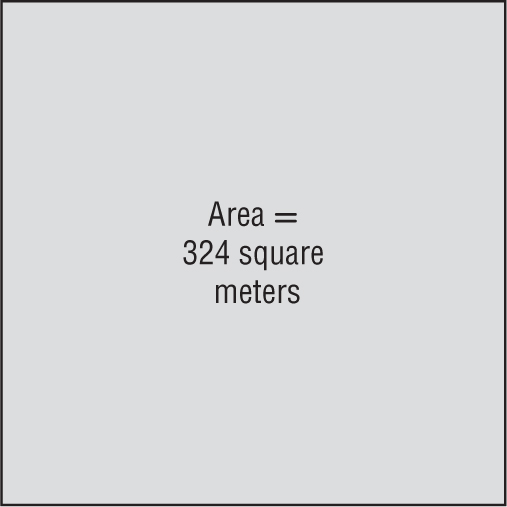 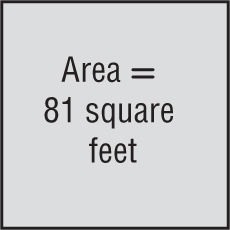 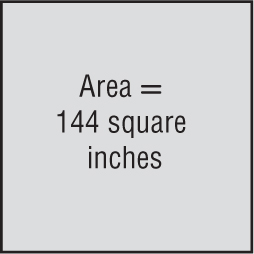 